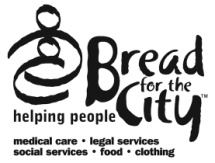 Bread for the City Liability Waiver**Parent or guardian must sign for children under the age of 18.** Name     								Date			Phone							Email							While visiting Bread for the City, using our facilities, participating in one of our off-site activities, working on our roof, or working at our orchard with us, safety is of the utmost importance. For the protection of everyone this disclaimer is required: I do not hold Bread for the City or any of its staff, board, or other volunteers, liable for any injury, illness, bodily harm, accidents or death of myself and any minors in my care during events sponsored by Bread for the City. If I visit the rooftop garden, I will conduct myself in such a manner as to reduce the likelihood of accident or injury, following all garden rules, using equipment properly, and being mindful that rooftop gardening may present additional risks and act accordingly (avoid roof edges, don’t run, etc). * We have bee hives on both of our rooftops and at our orchard. If you are allergic to bees, please notify Bread for the City Staff before engaging in activities. I, the undersigned, acknowledge the existence of bees, and I do not hold Bread for the City responsible for any encounters. I also allow Bread for the City to use photos, video, and audio taken during the event for publicity on our blog, newsletter, website, and any other publications we may pursue.Signature								           Date		Emergency ContactPerson to notify in case of emergency:Name						Relationship 							Home Phone						Work Phone 						Cell Phone						Let’s Keep in Touch!Yes, I would like to receive future communications from Bread for the City.I am under the age of 18.